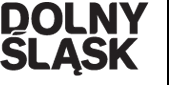 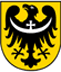 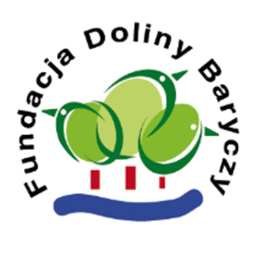 KARTA ZGŁOSZENIA na wyjazdy w ramach projektu „Poznajemy Dolinę Baryczy”proszę przesłać do dnia 19 kwietnia 2017r. na adres hani.j@wp.pl lub pocztą na adres:  Fundacja Doliny Baryczy pl. Ks. E.  Waresiaka 7, 56-300 MiliczPotwierdzenie udziału  w wycieczce(prosimy  wypełnić  odpowiednio rubryki)UWAGA! Liczba miejsc ograniczona ( liczy się kolejność zgłoszenia)Liczymy na Państwa udział ale w razie rezygnacji uprzejmie prosimy na pilne poinformowanie organizatorów.Szczegółowy plan wycieczki w dniu 25.04.2017r.7.45-zbiórka uczestników na parkingu naprzeciw restauracji Parkowa w Miliczu ( przy kościele)8.00 –wyjazd. W programie wycieczki są następujące obiekty:  czatownia w Niezgodzie, spacer do wieży obserwacyjnej nad Stawem Stary, przejście skrajem rezerwatu „Olszyny Niezgodzkie”, zwiedzanie kompleksu pałacowo- parkowego w Żmigrodzie, wizyta w Centrum Edukacji Ekologicznej Nadleśnictwa Żmigród, kościół p.w. Św. Trójcy w Żmigrodzie, krzyż pokutny, wizyta nad Stawem Rudy, poczęstunek. 15.00-16.00 przyjazd do MiliczaKolejność zwiedzanych obiektów może ulec zmianie. Ze względu na plenerowy charakter wycieczki prosimy o odpowiedni strój i obuwie.Nazwa podmiotu ( użytkownik DBP, sołectwo, ośrodek edukacyjny, organizacja)Osoby  (nazwisko i imię)e-mail tel . kontaktowyTermin 25.04.2017Milicz- Żmigród- Olszyny Niezgodzkie- Niezgoda – MiliczTermin 09.05.2017Milicz- Cieszków- Trzebicko- Zameczek Myśliwski Hubertówka-Grabownica- Ruda Milicka- Milicz